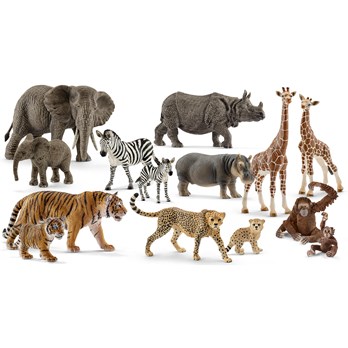 ANIMALanimalanimalanimal